
СОВЕТ  ДЕПУТАТОВ ДОБРИНСКОГО МУНИЦИПАЛЬНОГО РАЙОНАЛипецкой области19-я сессия  VII-го созываРЕШЕНИЕ05.07.2022г.                                  п.Добринка	                                    №150-рсО внесении изменений в Положение «О муниципальном контроле на автомобильном транспорте, городском наземном электрическом транспорте и в дорожном хозяйстве на территории   Добринского муниципального района Липецкой области»Рассмотрев представленный администрацией Добринского муниципального района проект изменений в Положение «О муниципальном контроле на автомобильном транспорте, городском наземном  электрическом транспорте и в дорожном хозяйстве на территории Добринского муниципального района Липецкой области», принятое решением Совета депутатов Добринского муниципального района от 03.12.2021 №90-рс, в соответствии с Федеральным законом от 31 июля 2020 года №248-ФЗ «О государственном контроле (надзоре) и муниципальном контроле в Российской Федерации», статьей 27 Устава  Добринского  муниципального района Липецкой области, учитывая решение постоянной комиссии по правовым вопросам, местному самоуправлению и работе с депутатами, Совет депутатов Добринского  муниципального района РЕШИЛ:1.Принять изменения в Положение «О муниципальном контроле на автомобильном транспорте, городском наземном  электрическом транспорте и в дорожном хозяйстве на территории Добринского муниципального района Липецкой области» (прилагаются).2.Направить указанный нормативный правовой акт главе Добринского муниципального района для подписания и официального опубликования. 3.Настоящее решение вступает в силу с момента официального опубликования и распространяется на правоотношения, возникшие с 1 января 2022 года.Председатель Совета депутатовДобринского муниципального района		                           М.Б.Денисов                                                                      Приняты                                                                            решением Совета депутатов                                                                            Добринского муниципального района                                                                                    от 05.07.2022г.  №150-рсИЗМЕНЕНИЯ В ПОЛОЖЕНИЕ «О МУНИЦИПАЛЬНОМ КОНТРОЛЕ НА АВТОМОБИЛЬНОМ ТРАНСПОРТЕ, ГОРОДСКОМ НАЗЕМНОМ ЭЛЕКТРИЧЕСКОМ ТРАНСПОРТЕ И В ДОРОЖНОМ ХОЗЯЙСТВЕ НА ТЕРРИТОРИИ ДОБРИНСКОГО МУНИЦИПАЛЬНОГО РАЙОНА ЛИПЕЦКОЙ ОБЛАСТИ»Внести в Положение «О муниципальном контроле на автомобильном транспорте, городском наземном электрическом транспорте и в дорожном хозяйстве на территории Добринского муниципального района Липецкой области», принятое решением Совета депутатов Добринского муниципального района от 03.12.2021 №90-рс, следующие изменения:Пункт 2 раздела I Положения изложить в следующей редакции:«2. Органом местного самоуправления, уполномоченным на осуществление муниципального контроля, является администрация Добринского муниципального района Липецкой области (далее - уполномоченный орган).».2.Пункт 3 раздела I Положения изложить в следующей редакции:«3. Предметом муниципального контроля на автомобильном транспорте, городском наземном электрическом транспорте и в дорожном хозяйстве является соблюдение обязательных требований:1) в области автомобильных дорог и дорожной деятельности, установленных в отношении автомобильных дорог местного значения:а) к эксплуатации объектов дорожного сервиса, размещенных в полосах отвода и (или) придорожных полосах автомобильных дорог общего пользования;б) к осуществлению работ по капитальному ремонту, ремонту и содержанию автомобильных дорог общего пользования и искусственных дорожных сооружений на них (включая требования к дорожно-строительным материалам и изделиям) в части обеспечения сохранности автомобильных дорог;2) установленных в отношении перевозок по муниципальным маршрутам регулярных перевозок (за исключением муниципальных маршрутов регулярных перевозок в границах субъектов Российской Федерации - городов федерального значения Москвы, Санкт-Петербурга и Севастополя), не относящихся к предмету федерального государственного контроля (надзора) на автомобильном транспорте, городском наземном электрическом транспорте и в дорожном хозяйстве в области организации регулярных перевозок.».3.Пункт 7 раздела I Положения изложить в следующей редакции:«7. Муниципальный контроль вправе осуществлять следующие должностные лица уполномоченного органа:начальник отдела архитектуры и строительства администрацииДобринского муниципального района Липецкой области.4.Пункт 8 раздела I Положения изложить в следующей редакции: «8. Должностными лицами, уполномоченными на принятие решений о проведении контрольных мероприятий, являются руководитель уполномоченного органа (лицо, исполняющее его обязанности), заместитель руководителя уполномоченного органа.».5.Приложение 3 к Положению «О муниципальном контроле на автомобильном транспорте, городском наземном электрическом транспорте и в дорожном хозяйстве на территории Добринского муниципального района Липецкой области» изложить в следующей редакции:«Индикативные показатели результативности и эффективности муниципального контроля на автомобильном транспорте, городском наземном электрическом транспорте и в дорожном хозяйстве на территории Добринского муниципального района Липецкой областиПри осуществлении муниципального контроля на автомобильном транспорте, городском наземном электрическом транспорте и в дорожном хозяйстве на территории Добринского муниципального района Липецкой области устанавливаются следующие индикативные показатели результативности и эффективности:количество внеплановых контрольных (надзорных) мероприятий, проведенных за отчетный период;количество внеплановых контрольных (надзорных) мероприятий, проведенных на основании выявления соответствия объекта контроля параметрам, утвержденным индикаторами риска нарушения обязательных требований, или отклонения объекта контроля от таких параметров, за отчетный период;общее количество контрольных (надзорных) мероприятий с взаимодействием, проведенных за отчетный период;количество контрольных (надзорных) мероприятий с взаимодействием по каждому виду КНМ, проведенных за отчетный период;количество контрольных (надзорных) мероприятий, проведенных без взаимодействия по каждому виду КНМ, проведенных за отчетный период;количество предостережений о недопустимости нарушения обязательных требований, объявленных за отчетный период;количество контрольных (надзорных) мероприятий, по результатам которых выявлены нарушения обязательных требований, за отчетный период;количество контрольных (надзорных) мероприятий, по итогам которых возбуждены дела об административных правонарушениях, за отчетный период;сумма административных штрафов, наложенных по результатам контрольных (надзорных) мероприятий, за отчетный период;количество направленных в органы прокуратуры заявлений о согласовании проведения контрольных (надзорных) мероприятий, за отчетный период;количество направленных в органы прокуратуры заявлений о согласовании проведения контрольных (надзорных) мероприятий, по которым органами прокуратуры отказано в согласовании, за отчетный период;общее количество учтенных объектов контроля на конец отчетного периода;количество учтенных контролируемых лиц на конец отчетного периода;количество учтенных контролируемых лиц, в отношении которых проведены контрольные (надзорные) мероприятия, за отчетный период;количество исковых заявлений об оспаривании решений, действий (бездействий) должностных лиц контрольных (надзорных) органов, направленных контролируемыми лицами в судебном порядке, за отчетный период;количество исковых заявлений об оспаривании решений, действий (бездействий) должностных лиц контрольных (надзорных) органов, направленных контролируемыми лицами в судебном порядке, по которым принято решение об удовлетворении заявленных требований, за отчетный период;количество контрольных (надзорных) мероприятий, проведенных с грубым нарушением требований к организации и осуществлению муниципального контроля и результаты которых были признаны недействительными и (или) отменены, за отчетный период.».Глава Добринскогомуниципального района                                                          А.Н.Пасынков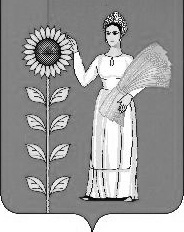 